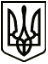 МЕНСЬКА МІСЬКА РАДАВИКОНАВЧИЙ КОМІТЕТ РІШЕННЯ23 листопада 2021 року	 м. Мена	  № 381Про погодження  Програми розвитку водного господарства та екологічного оздоровлення малих річок та водойм на території Менської міської  територіальної громади на 2022 – 2025 рокиЗ метою забезпечення розвитку водного господарства та екологічного оздоровлення малих річок та водойм на території Менської міської  територіальної громади на 2022-2025 роки, керуючись ст.ст.10,11,12,81,82 Водного кодексу України,  ст. 52 Закону України «Про місцеве самоврядування в Україні» виконавчий комітет Менської міської радиВИРІШИВ:1.Погодити проєкт Програми розвитку водного господарства та екологічного оздоровлення малих річок та водойм на території міської  територіальної громади на 2022 – 2025 роки згідно додатку (додається).2.Подати проєкт рішення Програми розвитку водного господарства та екологічного оздоровлення малих річок та водойм на території Менської міської  територіальної громади на 2022 – 2025 роки на розгляд та затвердження на сесію Менської міської ради.3. Контроль за виконанням рішення покласти на заступника міського голови з питань діяльності виконавчих органів ради Гнипа В.І.Міський голова	         Геннадій ПРИМАКОВ